Załącznik Nr 1 doZarządzenia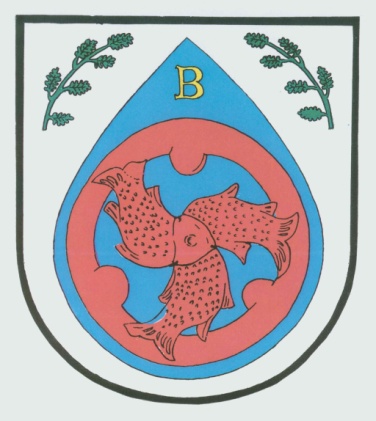 Nr 16/2019 Wójta Gminy Bierzwnikz dnia 05 marca 2019 r.OOR.V.524.1.1.2019WÓJT GMINY BIERZWNIKogłasza dnia 05 marca 2019 r. otwarty konkurs ofertna realizację zadania publicznegow sferze działalności pożytku publicznego w zakresie:wspierania i upowszechniania kultury fizycznejpod nazwą:„Upowszechnianie piłki nożnej wśród dzieci i młodzieży w 2019 r.”(na podstawie art. 11 ust. 1 i art. 13 ustawy z dnia 24 kwietnia 2003 r. o działalności pożytku publicznego i o wolontariacie (tekst jednolity: Dz. U. z 2018 r., poz. 450
ze zmianami), ROZPORZĄDZENIA PRZEWODNICZĄCEGO KOMITETU DO SPRAW POŻYTKU PUBLICZNEGO z dnia 24 października 2018 r. w sprawie wzorów ofert 
i ramowych wzorów umów dotyczących realizacji zadań publicznych oraz wzorów sprawozdań z wykonania tych zadań (Dz. U. z 2018 r., poz. 2057) oraz na podstawie Uchwały Nr II/6/18 Rady Gminy Bierzwnik z dnia 30 listopada 2018 r. 
w sprawie: Programu współpracy Gminy Bierzwnik z organizacjami pozarządowymioraz innymi podmiotami prowadzącymi działalność pożytku publicznego na rok 2019.I. Rodzaj zadania:„Upowszechnianie piłki nożnej wśród dzieci i młodzieży w 2019 r.”– realizowane poprzez: prowadzenie zajęć treningowych, organizowanie zawodów oraz imprez sportowych o zasięgu lokalnym i ponadlokalnym, udział i reprezentowanie gminy w zawodach i turniejach 
w ramach współzawodnictwa sportowego.II. Wysokość środków publicznych przeznaczonych na realizację zadania:Na realizację zadania publicznego pod nazwą „Upowszechnianie piłki nożnej wśród dzieci
 i młodzieży w 2019 r.” przeznacza się kwotę 50 000,00  zł – co może stanowić
max. 85% całkowitego kosztu zadania. Wymaga się min.15% wkładu własnego.III. Zasady przyznawania dotacji:Postępowanie konkursowe prowadzone będzie zgodnie z ustawą z dnia 24 kwietnia 2003 r. o działalności pożytku publicznego i o wolontariacie (Dz. U. z 2018 r., 
poz. 450 ze zmianami) oraz ustawą z 27 sierpnia 2009 r. o finansach publicznych 
(tj. Dz. U. z 2017 r.,poz. 2077).W otwartym konkursie ofert mogą uczestniczyć organizacje pozarządowe 
lub podmioty wymienione w art. 3 ust. 3 ustawy o działalności pożytku publicznego 
i o wolontariacie (Dz. U. z 2018 r., poz. 450 ze zmianami), prowadzące statutową działalność pożytku publicznego w dziedzinie objętej konkursem.Przedmiotem konkursu jest wsparcie realizacji zadania należącego do sfery zadań publicznych określonych w ustawie, wraz z udzieleniem dotacji na dofinansowanie ich realizacji w wysokości max. 85% całkowitych kosztów zadania.Wkład własny nie może być mniejszy niż 15% całkowitych kosztów zadania. Wkład własny może mieć formę wkładu finansowego i niefinansowego. Wkład niefinansowy może stanowić 100% wymaganego wkładu własnego oferenta. Złożenie oferty nie jest równoznaczne z przyznaniem dotacji. Warunkiem przyznania podmiotowi dotacji jest wybranie jego oferty w postępowaniu konkursowym oraz zawarcie umowy na realizację zadania publicznego.Zadanie winno być przedmiotem działalności statutowej podmiotu ubiegającego się o dotację. Zadanie nie może być realizowane przez podmiot niebędący stroną umowy. Dotację na realizację zadania otrzymają podmioty, których oferty zostaną uznane                  za najkorzystniejsze i wybrane w postępowaniu konkursowym. Dotacja jest przeznaczona na realizację zadań, o których mowa w ogłoszeniu konkursowym. Złożenie wniosku o dotację nie gwarantuje przyznania środków w wysokości o jaką występuje podmiot. Szczegółowe i ostateczne warunki realizacji, finansowe i rozliczenia zadań reguluje umowa pomiędzy Oferentem a Gminą Bierzwnik.Organizator konkursu zastrzega sobie prawo do przyznania dotacji w wysokości niższej niż wnioskowana w ofercie, w takim przypadku istnieje możliwość zmiany przez Oferenta zakresu rzeczowego oraz finansowego zadania i wtedy konieczne 
jest dostarczenie zaktualizowanego opisu poszczególnych działań, harmonogramu 
lub kosztorysu realizacji zadania, stosownie do proponowanej kwoty dotacji 
lub Oferent może wycofać swoja ofertę. Niedostarczenie powyższych dokumentów 
w wyznaczonym Oferentowi terminie będzie oznaczało rezygnację z jego udziału 
w dalszym postępowaniu konkursowym.IV. Termin i warunki realizacji zadania publicznego:1. Zadanie publiczne:„Upowszechnianie piłki nożnej wśród dzieci i młodzieży w 2019 r.”
ma być realizowane w terminie: od: dnia podpisania umowy na realizację zadania publicznegodo: nie dłużej niż do 30 listopada 2019 r.2. Zleceniodawca przeznacza udzieloną dotację na pokrycie poniższych kosztów związanych z realizacją zadania:Wpłacenie składki członkowskiej do Zachodniopomorskiego Związku Piłki Nożnej, pokrycie opłat za udział w innych rozgrywkach i turniejach, dokonanie opłat licencyjnych, uprawnienie zawodników do gry oraz ich rejestracja w ZZPN,Pokrycie kosztów badań lekarskich oraz ubezpieczenia zawodników,Opłacenie zbiorowego transportu drużyny na mecze,Pokrycie diet sędziów i obserwatorów,Zakup sprzętu sportowego,Zakup wyposażenia apteczki medycznej,Utrzymanie boiska (w tym: zakup emulsji do malowania linii, zakup nawozu 
do wzrostu trawy, paliwo niezbędne do koszenia, wałowanie, uzupełnianie murawy – trawa, naprawa i zakup części wymiennych do kosiarki, podlewanie boiska – koszt wody),Koszty osobowe ratownika medycznego podczas rozgrywek sportowych oraz osób wykonujących prace dotyczące utrzymania boiska (na te koszty osobowe można przeznaczyć z dotacji maksymalnie 11% wartości przyznanej dotacji na realizację zadania, tj. max. 5 500,00 zł),Koszty osobowe osób prowadzących zajęcia treningowe z drużynami klubu (maksymalnie 20% wartości przyznanej dotacji na realizację zadania, 
tj. max. 10 000 zł),Wyżywienie zawodników w trakcie meczy wyjazdowych oraz zakup napojów.UWAGA!Z przyznanej przez Gminę Bierzwnik dotacji Zleceniobiorca może pokrywać koszty powstałe wyłącznie w terminie realizacji zadania określonego w umowie na realizację zadania publicznego. Żadne koszty związane z realizacją wspieranego przez Gminę Bierzwnik zadania publicznego, które powstały przed podpisaniem umowy lub po terminie 
jej realizacji nie będą pokrywane z dotacji. Tym samym wszystkie dowody księgowe rozliczające dotację muszą zostać wystawione za okres realizacji zadania określony 
w umowie.V. Termin składania ofert:1. Oferty należy składać w zamkniętych kopertach w terminie 22 dni od dnia następującego po dniu ogłoszenia niniejszego konkursu tj. od 06 marca 2019 r. 
do 27 marca 2019 r. do godz. 12.00 w sekretariacie Urzędu Gminy Bierzwnik,
ul. Kopernika 2, 73 – 240 Bierzwnik (decyduje data wpływu).2. Oferty należy składać na druku według wzoru stanowiącego załącznik do ROZPORZĄDZENIA PRZEWODNICZĄCEGO KOMITETU DO SPRAW POŻYTKU PUBLICZNEGO z dnia 24 października 2018 r. w sprawie wzorów ofert 
i ramowych wzorów umów dotyczących realizacji zadań publicznych oraz wzorów sprawozdań z wykonania tych zadań (Dz. U. z 2018 r., poz. 2057). 
Druk oferty dostępny jest w:- Urzędzie Gminy Bierzwnik,- Biuletynie Informacji Publicznej (www.bip.bierzwnik.pl – Aktualności – Otwarty konkurs ofert na realizację zadania publicznego w sferze działalności pożytku publicznego w zakresie wspierania i upowszechniania kultury fizycznej: „Upowszechnienie piłki nożnej wśród dzieci i młodzieży w 2019 r.”- na stronie www.bierzwnik.pl w Aktualnościach.3. Oferty powinny zawierać:Szczegółowy zakres rzeczowy zadania publicznego proponowanego do realizacji.Termin i miejsce realizacji zadania publicznego.Kalkulację przewidywanych kosztów realizacji zadania publicznego.Informację o wcześniejszej działalności podmiotu składającego ofertę, w zakresie którego dotyczy zadanie publiczne.Informację o posiadanych zasobach rzeczowych i kadrowych zapewniających wykonanie zadania publicznego oraz o planowanej wysokości środków finansowych na realizację danego zadania  pochodzących z innych źródeł.Deklarację o zamiarze odpłatnego lub nieodpłatnego wykonania zadania publicznego.Statut organizacji.Aktualny odpis z KRS lub z innego odpowiedniego rejestru.VI. Termin i kryteria stosowane przy wyborze ofertoraz termin dokonania wyboru ofert:1. Termin rozpatrywania i wyboru ofert: a. Rozstrzygnięcie ofert nastąpi w ciągu 7 dni od dnia upływu terminu ich składania
(tj. do dnia 03 kwietnia 2019 r.). b. Wyniki otwartego konkursu ogłasza się niezwłocznie po wyborze oferty poprzez wywieszenie informacji na tablicy ogłoszeń w Urzędzie Gminy Bierzwnik, na stronie Biuletynu Informacji Publicznej www.bip.bierzwnik.pl oraz na stronie internetowej Gminy Bierzwnik www.bierzwnik.pl.2. Kryteria i tryb rozpatrywania i wyboru ofert: a.Oceny merytorycznej i formalnej złożonych ofert oraz ich kwalifikacji  do otrzymania dotacji dokona Komisja konkursowa powołana przez Wójta Gminy Bierzwnik. b. Dokonując rozpatrywania i wyboru najkorzystniejszych ofert, Komisja konkursowa: Ocenia zgodność projektu z zadaniami Gminy oraz zadaniami statutowymi organizacji pozarządowych lub podmiotów wymienionych w art. 3 ust. 3 ustawy o działalności pożytku publicznego i o wolontariacie (Dz. U. z 2018 r., poz. 450 ze zmianami).Ocenia możliwość realizacji zadania publicznego przez Oferenta.Ocenia poprawność oferty - oferta niekompletna, złożona na nieprawidłowym formularzu, nieprawidłowo wypełniona - nie będzie rozpatrywana.Ocenia koszt realizacji zadania, w tym uwzględnia udział środków własnych (w tym osobowych i rzeczowych) oraz oczekiwaną wysokość dotacji.Ocenia liczbę odbiorców zadania oraz doświadczenie w organizacji tego typu zadań.Ocenia proponowaną jakość wykonania zadania i kwalifikacje osób, przy udziale których Oferent będzie realizować zadanie publiczne.Ocenia dotychczasową współpracę z Gminą, w tym racjonalność wykorzystania środków. Ocenia przedstawioną w ofercie kalkulację kosztów realizacji zadania, w tym 
w odniesieniu do zakresu rzeczowego zadania.Uwzględnia planowany przez Oferenta wkład rzeczowy, osobowy, w tym świadczenia wolontariuszy i pracę społeczną członków.Dokonuje analizy wyników kontroli sprawozdań z realizacji zadania publicznego przez dany podmiot w poprzednich edycjach postępowania konkursowego biorąc 
pod uwagę rzetelność i terminowość oraz sposób rozliczenia otrzymanych na dany 
cel środków.c.Konkurs rozstrzyga Wójt Gminy Bierzwnik. VII. Informacja na podstawie art. 13 ust. 2 pkt 7 ustawy z dnia 24 kwietnia 2003 r. 
o działalności pożytku publicznego i o wolontariacie:W roku 2018 r. zrealizowano 1 zadanie publiczne w zakresie wspierania i upowszechniania kultury fizycznej pod nazwą „Upowszechnienie piłki nożnej wśród dzieci i młodzieży w 2018 r.” i wydatkowano na ten cel kwotę 50 000zł (kwota dotacji przekazanej organizacji pozarządowej lub podmiotowi, o którym mowa w art. 3 ust. 3 ustawy z dnia 24 kwietnia 2003 r. o działalności pożytku publicznego i o wolontariacie).W 2019 r. nie realizowano jeszcze zadań publicznych z zakresu wspierania i upowszechniania kultury fizycznej. Na realizację zadań z wyżej wymienionego zakresu w budżecie Gminy Bierzwnik zaplanowano kwotę 50 000 zł (kwota dotacji dla organizacji pozarządowych
lub podmiotów, o których mowa w art. 3 ust. 3 ustawy z dnia 24 kwietnia 2003 r. 
o działalności pożytku publicznego i o wolontariacie).VIII. Wójt Gminy Bierzwnik zastrzega sobie prawo unieważnienia konkursu ofert 
bez podawania przyczyn w całości lub części, przedłużenia terminu składania ofert, przedłużania terminu rozstrzygnięcia konkursu. Informacja o ww. zmianach zostanie opublikowana w taki sam sposób 
jak niniejsze ogłoszenie o konkursie.Bierzwnik, 05.03.2019 r.